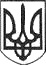 РЕШЕТИЛІВСЬКА МІСЬКА РАДАПОЛТАВСЬКОЇ ОБЛАСТІ(тридцять третя позачергова сесія восьмого скликання) РІШЕННЯ22 травня 2023 року							      № 1426-33-VIIIПро звіт старости натериторії сіл Нова Михайлівка,Молодиківщина, Потеряйки,Шарлаї за 2022 рікКеруючись частиною шостою ст. 541 Закону України ,,Про місцеве самоврядування в Україні”, Положенням про старосту Решетилівської міської територіальної громади, затвердженого рішенням Решетилівської міської ради від 31.01.2023 року № 1279-29-VIIІ (29 позачергова сесія), Решетилівська міська рада,ВИРІШИЛА:	Звіт старости  на території сіл Нова Михайлівка, Молодиківщина, Потеряйки, Шарлаї - Приходько Валентини Володимирівни за 2022 рік прийняти до відома (додається).Міський голова								О.А. ДядюноваЗВІТстарости на території сілНова Михайлівка, Молодиківщина, Потеряйки, Шарлаїза 2022 рік	Керуючись Конституцією України та законами України, актами Президента України, постановами Кабінету Міністрів України, Статутом Решетилівської міської територіальної громади, Положенням про старосту та іншими нормативно-правовими актами, що визначають порядок моєї діяльності, звітую про свою роботу за 2022 рік.	З 16.12.2020 року затверджена старостою на території сіл Нова Михайлівка, Молодиківщина, Потеряйки, Шарлаї .	 На території сіл працюють: староста, діловод, землевпорядник, працівник з благоустрою.	Кількість домогосподарств (окремо по селах): Нова Михайлівка - 91 , Молодиківщина - 45 , Потеряйки - 31 , Шарлаї-0.	Населення: дорослі - 299 діти - 65,  внутрішньо переміщені особи - 15, інші пільгові категорії дорослі - 26 , діти 21.	На території сіл  функціонують заклади:освітній: Новомихайлівський заклад загальної середньої освіти І-ІІ ступенів.культурні: Новомихайлівський будинок культури -філія та Потеряйківський  будинок культури-філія.заклади торгівлі: магазини ПП Табаркевич та ПП Зайцева	Наявне автобусне сполучення з Полтавою (будні дні) та з Решетилівкою (понеділок ,середа ,п’ятниця).	В селах старостату організовано централізований збір твердих побутових відходів - КП ,,Покровський комунгосп”.	За звітний період:- здійснено 168 особистих прийомів громадян , виїзних прийомів 3;-надано послуг: адміністративних - 518, сформовано через ,,Соціальну громаду” - 56 справ для різних видів соціальних допомог;- здійснювався погосподарський облік, забезпечувалось збереження архівних документів тривалого (понад 10 років) терміну зберігання, вівся облік пільгових категорій громадян;- надавалась допомога жителям у підготовці  документів, що подаються до органів місцевого самоврядування та місцевих органів виконавчої влади;-брала участь в організації виконання рішень Решетилівської міської ради, її виконавчого комітету, розпоряджень Решетилівського міського  голови на підвідомчій території  та у здійсненні контролю за їх виконанням;-здійснювався контроль за станом благоустрою в селах громади;-вівся облік військовозобов'язаних, здійснено оповіщення 78 військовозобов’язаних, з них 35 мобілізовані.	За 2022 рік було організовано 5 суботників (прибрано 4 кладовища , впорядковано центр села та дитячий майданчик).	Враховуючи розпочату війну російської федерації проти України на території старостату було організовано:- створення умов для прийняття внутрішньо переміщених осіб;- збирання та передача продуктів харчування та випічки;- пошиття маскувальних сіток для захисників;- виготовлення окопних свічок;- закупівлю та передачу речей першої необхідності для військових.За звітний період виконувала письмові та усні доручення міської ради, виконавчого комітету, міського голови. Співпрацювала з відділами виконавчого комітету/виконавчими органами ради та надавала всю необхідну інформацію, що стосувалася підвідомчої території.Створювала умови  для  недопущення  на  території   старостату  дій  чи   бездіяльності,  які  можуть  зашкодити  інтересам  жителів. 	Дотримувалась  правил  службової  етики,  встановлених  відповідними  актами  міської  ради. Працювала  для  покращення  умов  проживання  жителів  сіл,  надавала  їм  необхідну  допомогу.  Староста									Приходько В.В.Додатокдо рішення Решетилівської міської ради VIII скликання22 травня 2023 року№1426-33-VIII(33 позачергова сесія)